DATES D’INSCRIPTIONDispositif AnimationsJUILLET – AOUT 2023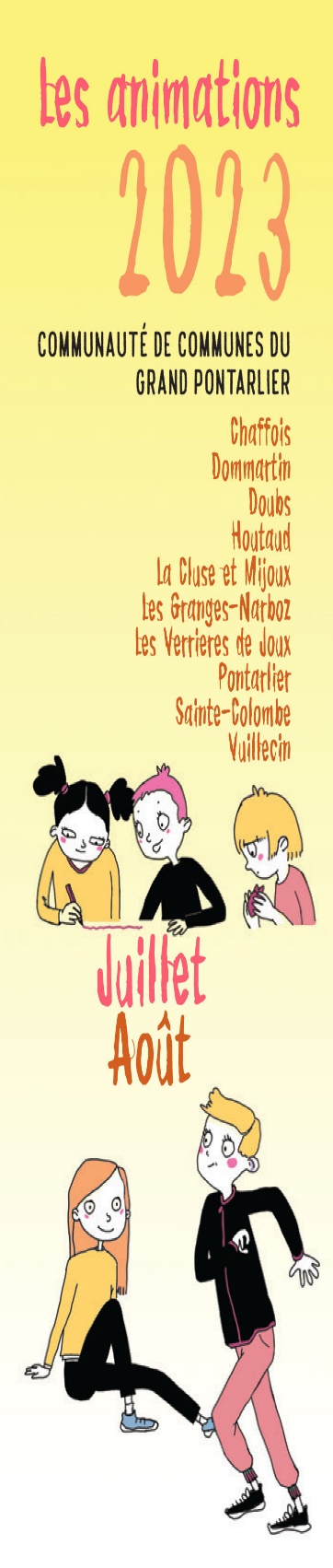 Vous êtes parents et vous résidezsur le territoire de la CCGPRdv à l’accueil du Service EducationJeunesse Politique de la VilleMercredi 14 juinde 8h30 à 12h et de 14h à 18hParticipation par enfant et par stage : 6 €Renseignements : 03.81.38.82.46-----------------------------------------------------------------------------------------------------Pour les résidents hors CCGPRdv à l’accueil du Service EducationJeunesse Politique de la VilleMercredi 21 juinde 8h30 à 12h et de 14h à 18hParticipation par enfant et par stage : 12 €Renseignements : 03.81.38.82.46